halima 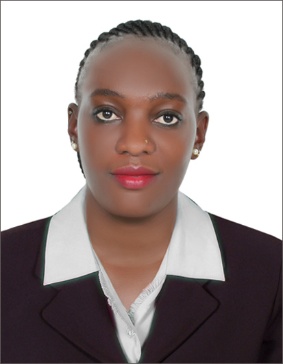   Halima.137182@2freemail.com Mobile: Whatsapp +971504753686 / +919979971283CARRIER OBJECTIVETo obtain a challenging administrative support position in an office Offering expertise in managing supportive administration tasks aimed at providing assistance to all departments within the organization and performing a variety tasks like customer care, secretarial front desk tasks,etc.EXPERIENCE2013 – Todateadministrative secretary / front office, National dewatering and land draining (national group)Acting as a Receptionist by answering the main switch board, respond to general questions from clients and suppliers.Maintaining diaries and arranging appointments.Organize meetings, developed a good relationship with trades and the city building department.Ensure strict confidentiality regarding all business and client matters. Organizing and servicing meetings (producing agendas and taking minutes)Develop and maintain system for central filesReconcile invoices from subcontractorsTyping, preparing and collating reportsPerforming all general office duties.Any other duty assigned by the CEO2011 sempteber – 2012site secretary / DOCUMENT CONTROLLER, NATIONAL PILLING (member NATIONAL GROUP)Managed day-to-day operations for all construction sitesCopy, scan and store documentsTyping of site documents, and follow up of all site needs.Making sure that controlled copies of latest approved documents and drawings are given to the appropriate staff, sub-contractors and suppliers as applicable.Maintain updated records of all approved documents and drawings and their distribution.Maintain the files and control logs as required by the project.Maintain the documents and drawings in the document control office under safe custody.Scheduled and managed jobsite safety meetings and organization of construction office.Answering calls, taking messages and handling correspondence.Review and update technical documents (manuals and workflows)Distribute projects related copies to internal team.File documents in physical and digital recordsCreate templates for future use and retrieve files as requested by employees and clients.2008 – 2011 juneAIRLINE CUSTOMER SERVICE AGENT / GROUND SURPPORT, ENTEBBE international AIRPORTTaking care of people with special needs and accompanied childrenProviding a welcome service to business passengers at check in and at other customers.Problem solving of onsite issues which impact on business customer experience at |Entebbe International airportProviding a flight editing function in Entebbe International airport to ensure that any required service requests are applied to individual passengers Information passengers about baggage restrictionsAssisting business customers during flight irregulatons, coordinating communication with affected passengers to ensure passenger experience remains positive.calming and reassuring nervous passengersEscorting passengers through immigration and customs or those with night flightsDealing with computer work such as data entry depending on the schedule at the airportDespite the stress you may be under, you must always maintain a professional and courteous attitudeDealing with passenger enquiries about flight departures and arrivals Checking passengers in giving seat numbers, boarding passes and luggage labelsWeighing baggage and collecting any excess weight charge2007 – 2007data entry / administrative assistant, international organisation for immigrtaion (iom)Data entry and managing phone callsCoordinating mail-shots and similar publicity tasksType in data provided directly from different sourcesCreate spreadsheets with large numbers of figures without mistakesVerify data by comparing it to source documentsUpdating existing data by retrieve it from the database or electronic files as requestedPerform regular backups to ensure data preservationSort and organize paperwork after entering data to ensure it is not lostUpdate and control procedure documents and forms.Ensure revised documents are accessibleAssist with communication during external auditsCheck and edit incoming documents and prepare for distribution.Create documents filing, organizing system that are both effective and efficient.Transfer data from paper formats into computer files or database system using keyboards, data recorders or optical scanners.EDUCATIONAL BACK GROUNDSTRENGthProven gulf experienceExcellent Customer service skillsKnowledge of Electronic Document Management Systems (EDMS)Data Management SkillsKEY COMPETENCIESSelf-motivated and result orientedFast learner and quick adaptability to complex and challenging environmentGood team player , Ability to work cross functionalOutstanding organizational and relationship building skillsDesire for a challenge in an environment that fosters job growth potentialStrong Interpersonal and communications skills, quick and flexibleInnovative thought process / approach to work / proactiveGood knowledge of Microsoft word, Excel, PowerPoint, Email as well as internetWorking in groups where combined efforts may be requiredAchievements Initiated a corporate client trust through good relationship Consistently met and exceeded monthly and annual targets Embraced a high customer service cultureEnhanced team work amongst fellow employeesCommunication skills – Languages spoken Arabic		fair English	ExcellentSwahili	FairREFEREES: PROVIDED UPON REQUESTYEARINSITUTIONAWARD2009-2009YMCACertificate in customer care and secretarial duties2008-2008EACOSSCertificate in Linux systems Administrations for beginners level 12004-2006Uganda Institute of Information and Communications TechnologyDiploma in Information Technology Business (ITB)2002-2003Makerere Modern Secondary SchoolUganda Advanced Certificate of Education1998-2001Alliance High SchoolUganda Certificate of Education